(rev. 01/19)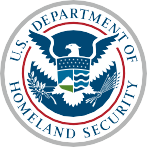 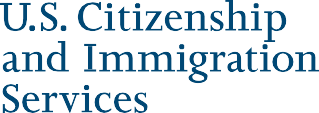 Preguntas de Educación Cívica (Historia y Gobierno) del Examen de NaturalizaciónLas 100 preguntas y respuestas de educación cívica (historia y gobierno de Estados Unidos) del examen de naturalización se enumeran a continuación. El examen de educación cívica es un examen oral durante el cual el oficial de USCIS le hará 10 de estas 100 preguntas de educación cívica. El solicitante debe contestar correctamente 6 de las 10 preguntas para aprobar la sección de educación cívica del examen de naturalización.En el examen de naturalización, algunas respuestas pueden cambiar por motivo de elecciones o nombramientos. Mientras estudia para el examen, asegúrese de conocer las respuestas más actuales a estas preguntas. Responda estas preguntas con el nombre del funcionario que sirve en el puesto al momento de su entrevista de elegibilidad con USCIS. El oficial de USCIS no aceptará una respuesta equivocada.Para ayudarlo a prepararse, USCIS ha traducido las 100 preguntas y respuestas a español, pero el examen de educación cívica se llevará a cabo en inglés, a menos que usted cualifique para una exención. Puede saber si cualifica para una exención en Excepciones y Acomodaciones | USCIS Puede encontrar la versión en inglés de las 100 preguntas y respuestas aquí: https://www.uscis.gov/sites/default/files/document/questions-and-answers/100q.pdf. Aunque USCIS reconoce que podría haber otras respuestas correctas adicionales a las 100 preguntas sobre educación cívica, recomendamos al solicitante responder usando las respuestas que se proporcionan a continuación.GOBIERNO ESTADOUNIDENSEA: Principios de la Democracia Estadounidense¿Cuál es la ley suprema de la nación?la Constitución¿Qué hace la Constitución?establece el gobiernodefine el gobiernoprotege los derechos básicos de los ciudadanos estadounidensesLas primeras tres palabras de la Constitución contienen la idea del autogobierno (de que el pueblo se gobierna a sí mismo). ¿Cuáles son estas palabras?Nosotros, el pueblo¿Qué es una enmienda?un cambio (a la Constitución)una adición (a la Constitución)¿Con qué nombre se conocen las primeras diez enmiendas a la Constitución?la Carta de Derechos¿Cuál es un derecho o libertad garantizado por la Primera Enmienda?*expresiónreligiónreuniónprensapeticionar al gobierno¿Cuántas enmiendas tiene la Constitución?veintisiete (27)¿Qué hizo la Declaración de la Independencia?anunció nuestra independencia (de Gran Bretaña)declaró nuestra independencia (de Gran Bretaña)declaró que Estados Unidos se independizó (de Gran Bretaña)¿Cuáles son dos derechos en la Declaración de la Independencia?la vidala libertadla búsqueda de la felicidad¿En qué consiste la libertad de religión?Se puede practicar cualquier religión o no practicar ninguna.¿Cuál es el sistema económico de Estados Unidos?*economía capitalistaeconomía de mercado¿En qué consiste el “estado de derecho” (ley y orden)?Todos deben obedecer la leyLos líderes deben obedecer la leyEl gobierno debe obedecer la leyNadie está por encima de la leyB: Sistema de GobiernoNombre una rama o parte del gobierno.*CongresoPoder LegislativopresidentePoder EjecutivotribunalesPoder Judicial¿Qué es lo que evita que una rama del gobierno se vuelva demasiado poderosa?pesos y contrapesosseparación de poderes¿Quién está a cargo de la rama ejecutiva?el presidente¿Quién crea las leyes federales?el Congresoel Senado y la Cámara (de Representantes)la legislatura (nacional o de Estados Unidos)¿Cuáles son las dos partes que integran el Congreso de Estados Unidos?*el Senado y la Cámara (de Representantes)¿Cuántos senadores hay en Estados Unidos?cien (100)¿De cuántos años es el término de elección de un senador de Estados Unidos?seis (6)¿Quién es uno de los senadores actuales del estado donde usted vive?.*Las respuestas variarán. [Los residentes del Distrito de Columbia y los territorios de Estados Unidos deberán contestar que Distrito de Columbia (o el territorio en donde vive el solicitante) no cuenta con senadores en Estados Unidos].¿Cuántos miembros votantes tiene la Cámara de Representantes?cuatrocientos treinta y cinco (435)¿De cuántos años es el término de elección de un representante de Estados Unidos?dos (2)Mencione el nombre de su representante de Estados Unidos.Las respuestas variarán. (Los residentes de territorios con delegados no votantes o los comisionados residentes pueden decir el nombre de dicho delegado o comisionado. Una respuesta que indica que el territorio no tiene representantes votantes en el Congreso también es aceptable).¿A quiénes representa un senador de Estados Unidos?a todas las personas del estado¿Por qué tienen algunos estados más representantes que otros?(debido a) la población del estado(debido a que) tienen más gente(debido a que) algunos estados tienen más gente¿Por cuántos años elegimos al presidente?cuatro (4)¿En qué mes votamos por un nuevo presidente?*noviembre¿Cómo se llama el actual presidente de Estados Unidos?*Visite uscis.gov/es/ciudadania/actualizacionesalexamen para saber el nombre del presidente de Estados Unidos.¿Cómo se llama el actual vicepresidente de Estados Unidos?Visite uscis.gov/es/ciudadania/actualizacionesalexamen para saber el nombre del vicepresidente de Estados Unidos.Si el presidente ya no puede cumplir sus funciones, ¿quién se convierte en presidente?el vicepresidenteSi tanto el presidente como el vicepresidente ya no pueden cumplir sus funciones, ¿quién se convierte en presidente?el portavoz de la Cámara de Representantes¿Quién es el comandante en jefe de las Fuerzas Armadas?el presidente¿Quién firma los proyectos de ley para convertirlos en ley?el presidente¿Quién veta los proyectos de ley?el presidente¿Qué hace el gabinete del presidente?asesora al presidente¿Cuáles son dos puestos a nivel de gabinete?secretario de Agriculturasecretario de Comerciosecretario de Defensasecretario de Educaciónsecretario de Energíasecretario de Salud y Servicios Humanossecretario de Seguridad Nacionalsecretario de Vivienda y Desarrollo Urbanosecretario del Interior secretario del Trabajosecretario de Estadosecretario de Transportesecretario del Tesoro (de Hacienda)secretario de Asuntos de los Veteranosprocurador general (fiscal general)vicepresidente¿Qué hace la Rama Judicial? (El poder judicial)revisa las leyesexplica las leyesresuelve disputas (desacuerdos)decide si una ley va en contra de la Constitución¿Cuál es el tribunal más importante (supremo) de Estados Unidos?el Tribunal Supremo (Corte Suprema)¿Cuántos jueces hay en el Tribunal Suprema?Visite uscis.gov/es/ciudadania/actualizacionesalexamen para saber el número de jueces en el Tribunal Supremo.¿Quién es el juez presidente actual del Tribunal Supremo de Estados Unidos?Visite uscis.gov/es/ciudadania/actualizacionesalexamen para saber el nombre del juez presidente del Tribunal Supremo de Estados Unidos.De acuerdo con nuestra Constitución, algunos poderes pertenecen al gobierno federal. ¿Cuál es un poder del gobierno federal?imprimir dinerodeclarar la guerracrear un ejércitoacordar tratadosDe acuerdo con nuestra Constitución, algunos poderes pertenecen a los estados. ¿Cuál es un poder de los estados?proporcionar escuelas y educaciónproporcionar protección (policía)proporcionar seguridad (cuerpos de bomberos)otorgar licencias de conduciraprobar la zonificación y uso de la tierra (uso de suelos)¿Quién es el gobernador actual de su estado?Las respuestas variarán. (Los residentes del Distrito de Columbia deben decir “no tenemos gobernador”).¿Cuál es la capital de su estado?*Las respuestas variarán. (Los residentes del Distrito de Columbia deben contestar que el Distrito de Columbia no es estado y que no tiene capital. Los residentes de los territorios de Estados Unidos deben dar el nombre de la capital del territorio].¿Cuáles son los dos principales partidos políticos de Estados Unidos?*Demócrata y Republicano¿Cuál es el partido político del presidente actual?Visite uscis.gov/es/ciudadania/actualizacionesalexamen para saber el partido político al que pertenece el presidente de Estados Unidos.¿Cómo se llama el portavoz actual de la Cámara de Representantes?Visite uscis.gov/es/ciudadania/actualizacionesalexamen para saber el nombre del portavoz de la Cámara de Representantes.C: Derechos y ResponsabilidadesExisten cuatro enmiendas a la Constitución sobre quién puede votar. Describa una de ellas.Ciudadanos de dieciocho (18) años en adelante (pueden votar).No se exige pagar un impuesto para votar (el impuesto para acudir a las urnas o “poll tax” en inglés).Cualquier ciudadano puede votar. (Tanto mujeres como hombres pueden votar).Un hombre ciudadano de cualquier raza (puede votar).¿Cuál es una responsabilidad que corresponde sólo a los ciudadanos de Estados Unidos?*prestar servicio en un juradovotar en una elección federal.¿Cuál es un derecho que pueden ejercer sólo los ciudadanos de Estados Unidos?votar en una elección federalpostularse a un cargo político federal¿Cuáles son dos derechos que pueden ejercer todas las personas que viven en Estados Unidos?libertad de expresiónlibertad de la palabralibertad de reuniónlibertad para peticionar al gobiernolibertad de religiónderecho a portar armas¿A qué demostramos nuestra lealtad cuando prestamos el Juramento de Lealtad (Pledge of Allegiance)?a Estados Unidosa la bandera¿Cuál es una promesa que usted hace cuando se convierte en ciudadano de Estados Unidos?renunciar a su lealtad a otros paísesdefender la Constitución y las leyes de Estados Unidosobedecer las leyes de Estados Unidosprestar servicio en las Fuerzas Armadas de Estados Unidos (de ser necesario)prestar servicio a (realizar trabajo importante para) la nación (de ser necesario)ser leal a Estados Unidos¿Cuántos años tienen que tener los ciudadanos para votar por el presidente?*dieciocho (18) años en adelante¿Cuáles son dos maneras mediante las cuales los ciudadanos estadounidenses pueden participar en su democracia?votarafiliarse a un partido políticoayudar en una campaña políticaunirse a un grupo cívicounirse a un grupo comunitariocompartir su opinión acerca de un asunto con un oficial electollamar a senadores y representantesapoyar u oponerse públicamente a un asunto o políticapostularse a un cargo políticoenviar una carta o mensaje a un periódico¿Cuál es la fecha límite para enviar la declaración federal de impuestos sobre ingresos?*el 15 de abril¿Cuándo deben inscribirse todos los hombres en el Servicio Selectivo?a los dieciocho (18) añosentre los dieciocho (18) y veintiséis (26) años de edadHISTORIA ESTADOUNIDENSEA: Época colonial e independencia¿Cuál es una razón por la que los colonos vinieron a América?libertadlibertad políticalibertad religiosaoportunidad económicapara practicar su religiónpara huir de la persecución¿Quiénes vivían en lo que hoy conocemos como Estados Unidos antes de la llegada de los europeos?indios estadounidensesnativos estadounidenses¿Qué grupo de personas fue traído a Estados Unidos y vendidos como esclavos?africanosgente de África¿Por qué lucharon los colonos contra los británicos?debido a los impuestos altos (impuestos sin representación)el ejército británico se alojaba en sus casas (alojándose, acuartelándose)porque no tenían gobierno propio¿Quién escribió la Declaración de Independencia?(Thomas) Jefferson¿Cuándo fue adoptada la Declaración de Independencia?el 4 de julio de 1776Nombre tres de los estados originales.Nueva HampshireMassachusettsRhode IslandConnecticutNueva YorkNueva JerseyPensilvaniaDelawareMarylandVirginiaCarolina del NorteCarolina del SurGeorgia¿Qué ocurrió en la Convención Constitucional?se redactó la Constituciónlos padres fundadores redactaron la Constitución¿Cuándo fue redactada la Constitución?1787Los escritos conocidos como “Los Documentos Federalistas” respaldaron la aprobación de la Constitución de Estados Unidos. Nombre uno de sus autores.(James) Madison(Alexander) Hamilton(John) JayPubliusMencione una razón por la que es famoso Benjamin Franklin.diplomático estadounidenseera el miembro de mayor edad de la Convención Constitucionalprimer director general de la Oficina de Correos de Estados Unidosautor de “Poor Richard’s almanac” (Almanaque del Pobre Richard)fundó las primeras bibliotecas gratuitas¿Quién se conoce como el “Padre de Nuestra Nación”?(George) Washington¿Quién fue el primer presidente?*(George) WashingtonB: Siglo 19 (los años 1800)¿Qué territorio compró Estados Unidos a Francia en 1803?el territorio de LuisianaLuisianaMencione una guerra en la que combatió Estados Unidos durante los años 1800.la Guerra de 1812la Guerra entre México y Estados Unidosla Guerra Civilla Guerra Hispanoestadounidense (Hispanoamericana)¿Cuál es el nombre de la guerra entre el Norte y el Sur de Estados Unidos?la Guerra Civilla Guerra entre EstadosMencione un problema que condujo a la Guerra Civil.esclavitudrazones económicasderechos de los estados¿Cuál fue una cosa importante que hizo Abraham Lincoln?*liberó a los esclavos (Proclamación de la Emancipación)salvó (o preservó) la Uniónpresidió (dirigió) Estados Unidos durante la Guerra Civil¿Qué hizo la Proclamación de la Emancipación?liberó a los esclavosliberó a los esclavos de la Confederaciónliberó a los esclavos en los estados de la Confederaciónliberó a los esclavos en la mayoría de los estados del sur¿Qué hizo Susan B. Anthony?luchó por los derechos de la mujerluchó por los derechos civilesC: Historia Estadounidense Reciente y otra Información Histórica ImportanteMencione una guerra del siglo XX en la que combatió Estados Unidos.*la Primera Guerra Mundialla Segunda Guerra Mundialla Guerra de Coreala Guerra de Vietnamla Guerra del Golfo (Pérsico)¿Quién era el presidente durante la Primera Guerra Mundial?(Woodrow) Wilson¿Quién era presidente durante la Gran Depresión y la Segunda Guerra Mundial?(Franklin) Roosevelt¿Contra qué países peleó Estados Unidos en la Segunda Guerra Mundial?Japón, Alemania e ItaliaAntes de ser presidente, Eisenhower era general. ¿En qué guerra participó?Segunda Guerra MundialDurante la Guerra Fría, ¿cuál era la principal preocupación de Estados Unidos?comunismo¿Qué movimiento trató de poner fin a la discriminación racial?(el movimiento de) derechos civiles¿Qué hizo Martin Luther King, Jr.?*luchó por los derechos civilestrabajó por la igualdad de todos los ciudadanos estadounidenses¿Qué suceso de gran magnitud ocurrió el 11 de septiembre de 2001 en Estados Unidos?terroristas atacaron a Estados Unidos.Mencione una tribu de indios estadounidenses en Estados Unidos.[A los oficiales del USCIS se les dará una lista de tribus amerindias reconocidas a nivel federal].CherokeeNavajoSiouxChippewaChoctawPuebloApacheIroquoisCreekBlackfeetSeminoleCheyenneArawakShawneeMoheganHuronOneidaLakotaCrowTetonHopiInuitEDUCACIÓN CÍVICA INTEGRADAA: GeografíaMencione uno de los dos ríos más largos en Estados Unidos.(el Río) Missouri(el Río) Mississippi¿Qué océano está en la costa oeste de Estados Unidos?(el Océano) Pacífico¿Qué océano está en la costa este de Estados Unidos?(el Océano) AtlánticoDé el nombre de un territorio de Estados Unidos.Puerto RicoIslas Vírgenes de Estados UnidosSamoa EstadounidenseIslas Marianas del NorteGuamMencione un estado que tiene frontera con Canadá.MaineNueva HampshireVermontNueva YorkPensilvaniaOhioMichiganMinnesotaDakota del NorteMontanaIdahoWashingtonAlaskaMencione un estado que tiene frontera con México.CaliforniaArizonaNuevo MéxicoTexas¿Cuál es la capital de Estados Unidos?*Washington, Distrito de Columbia¿Dónde está la Estatua de la Libertad?*(el puerto de) Nueva YorkLiberty Island[Otras respuestas aceptables son Nueva Jersey, cerca de la Ciudad de Nueva York y (el río) Hudson].B: Símbolos¿Por qué hay 13 franjas en la bandera?porque representan las 13 colonias originalesporque las franjas representan las colonias originales¿Por qué hay 50 estrellas en la bandera?*porque hay una estrella por cada estadoporque cada estrella representa un estadoporque hay 50 estados¿Cómo se llama el himno nacional?The Star-Spangled BannerC: Días feriados¿Cuándo celebramos el Día de la Independencia?*el 4 de julioMencione dos días feriados nacionales de Estados Unidos.Día de Año NuevoDía de Martin Luther King, Jr.Día de los PresidentesDía de la RecordaciónDía de la IndependenciaDía del TrabajoDía de la Raza (Cristóbal Colón)Día de los VeteranosDía de Acción de GraciasDía de NavidadDía de la Liberación (Juneteenth)